Cinnamon ScrollsIngredients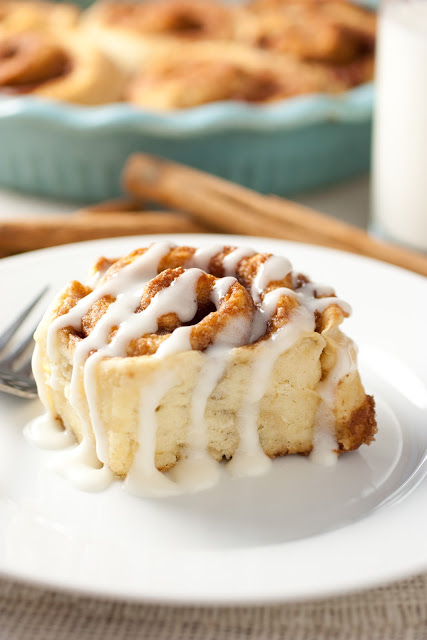 Dough2½ cups plain flour2 Tblsp caster sugar1½ tsp baking powder½ tsp bicarbonate of soda½ tsp salt65g butter, melted1¼ cups buttermilkFilling¾ cup brown sugar4 Tblsp caster sugar2½ tsp cinnamon⅛ tsp nutmeg⅛ tsp salt45g butter, meltedVanilla glaze1 cup icing sugar2 tablespoons milk1/4 teaspoon vanilla extractIn a small bowl, combine the sugar, milk and vanilla and stir until smooth.MethodPreheat the oven to 180°C.Filling: In a small bowl mix together the brown sugar, caster sugar, cinnamon, nutmeg and salt. Add the melted butter and mix together.Dough: In a large bowl mix together the flour, caster sugar, baking powder, bicarbonate of soda and salt.Mix the buttermilk with 65g of melted butter, and add to the flour mixture and mix until combined and the mixture is soft and sticky.Sprinkle the bench with some flour and pat the dough out with your hands until it measures a 20cm x 30cm rectangle. Spread the dough evenly with sugar and butter mixture.Starting on the long side, roll the dough into a log shape. Cut into 8 equal slices.Arrange the slices onto a lined baking tray and bake for 20-25 minutes.When cooled slightly, drizzle with vanilla glaze.